TOROS ÜNİVERSİTESİ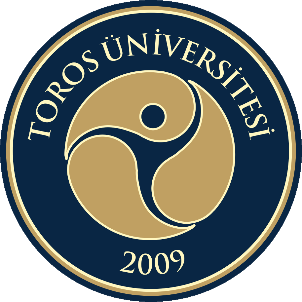 SAĞLIK BİLİMLERİ FAKÜLTESİ DANIŞMA KURULU RAPORU2022DANIŞMA KURULU ÜYLERİ2022 YILI DANIŞMA KURULU KARARLARININ DEĞERLENDİRİLMESİEĞİTİM-ÖĞRETİMARAŞTIRMA-GELİŞTİRMETOPLUMSAL KATKI2022 YILI DANIŞMA KURULU KARARLARININ GENEL DEĞERLENDİRİLMESİ2022 yılında Fakültemizdeki tüm bölümler alınan Danışma Kurulu Kararları ile ilgili çalışmalar gerçekleştirmiş ve önemli bir kısmı sonuçlandırılmıştır. Yeni yılda hedeflenen eylem ve faaliyetlere yönelik planlama çalışmalara başlanmıştır. Tamamlanma sürecinde olan toplumsal katkı faaliyetlerinin ve hazırlık aşamasında olan akreditasyon çalışmalarının ve etkin bir şekilde devamlılığı sağlanmaktadır.2023 YILI DANIŞMA KURULU ÖNERİ ve EYLEM/FAALİYET PLANIEĞİTİM-ÖĞRETİMAR-GETOPLUMSAL KATKIKurulun AdıFakülte Danışma KuruluToplantı Tarihi22/12/2022Toplantının yapılış şekliYüz yüzeAdı ve SoyadıKurumuGöreviProf. Dr. Fügen ÖZCANARSLANProf. Dr. Fügen ÖZCANARSLANSBF Dekanı/Hemşirelik Bölüm BaşkanıFakülte/Bölüm TemsilcisiProf. Dr. Abdullah ÇALIŞKANProf. Dr. Abdullah ÇALIŞKANSağlık Yönetimi Bölüm BaşkanıBölüm TemsilcisiDoç. Dr. Betül GÜLŞEN ATALAYDoç. Dr. Betül GÜLŞEN ATALAYBeslenme ve Diyetetik Bölüm BaşkanıBölüm TemsilcisiDoç. Dr. Serkan TAŞDoç. Dr. Serkan TAŞFizyoterapi ve Rehabilitasyon Bölüm BaşkanıBölüm TemsilcisiDr. Öğr. Üyesi Behire SANCARDr. Öğr. Üyesi Behire SANCARDekan Yardımcısı /Hemşirelik Bölümü Öğretim ÜyesiFakülte/Bölüm TemsilcisiDr. Öğr. Üyesi Abdullah Çetin YİĞİT Dr. Öğr. Üyesi Abdullah Çetin YİĞİT Dekan Yardımcısı/Sağlık Yönetimi Bölümü Öğretim ÜyesiFakülte/Bölüm TemsilcisiDr. Öğr. Üyesi F. Kübra ÇEKOKDr. Öğr. Üyesi F. Kübra ÇEKOKTarsus Üniversitesi Öğretim ÜyesiSektör TemsilcisiUzm. Dr. Ruhsar UÇARUzm. Dr. Ruhsar UÇARToros Devlet HastanesiSektör TemsilcisiUzm. Dr. Tuba Duygu YILMAZUzm. Dr. Tuba Duygu YILMAZİl Sağlık Müdürlüğü Halk Sağlığı Müdür YardımcısıSektör TemsilcisiDr. M. Süleyman ŞAKARDr. M. Süleyman ŞAKARForum Yaşm Hastanesi Mesul MüdürüSektör TemsilcisiFatma MERALFatma MERALÖzel Sevgi Bağı HuzureviSektör TemsilcisiAli KASIRGAAli KASIRGAHemşirelik Bölümü ÖğrencisiÖğrenci TemsilcisiAyşe Buket DOĞANAyşe Buket DOĞANToros Üniversitesi Araştırma GörevlisiMezun ÖğrenciSevim FIRATSevim FIRATFakülte SekreteriSekretaryaKararSayısıKararDeğerlendirmePandeminin seyrine göre tekrar uzaktan eğitime geçilmesi durumunda gerekli SBF uygulamalı derslerinin yüz yüze devam etmesi için hazırlıklar planlanacaktır.Yarıyıl başında belirlenen yüz yüze/uzaktan eğitim oranına sadık kalınarak ve ders sorumlularının görüşleri dikkate alınarak eğitim şekli değerlendirilecektir.YÜKSEKÖĞRETİM KURUMLARINDA UZAKTAN ÖĞRETİME İLİŞKİN USUL VE ESASLAR ; her yarıyılda eğitim-öğretim dönemi başlamadan en geç dört hafta önce Senato tarafından uygun görülmesi ve Yükseköğretim Kuruluna bildirilmesi halinde, öğretim programlarında her bir yarıyıldaki derslerin (yabancı dil hazırlık dahil) AKTS kredilerine göre en fazla %30’u uzaktan öğretim yoluyla verilebilir gereğince uygulamalı derslerde tamamen yüz yüze eğitime geçilmiştir. (Ek-1)Mesleki eğitimin mezuniyet sonrasında devam etmesi için fırsat sağlanması planlanmaktadır. Bölümler mezuniyet sonrası eğitim kursları düzenleyecektirTORSEM üzerinden Yara Bakımı Sertifika Programı açılması planlanmıştır. Ancak gerekli altyapı oluşturulamaması nedeni ile etkinlik gerçekleştirilememiştir.Staj-İntörnlük yapılan anlaşmalı kurumların artırılması amacıyla resmi onay süreci göz önüne alınarak ilgili yazışmalar belli bir süre öncesinden tamamlanacaktır.Toros Devlet Hastanesiyle mutabakat sağlanmış olup; Hemşirelik bölümü öğrencilerinin İntörn I ve İntörn II uygulama eğitimini Toros Devlet Hastanesinde almaları sağlanmıştır. (Ek-2.1, Ek-2.2)Sürekli Öğrenme kapsamında Fakülte öğrencilerini kaynaştırma etkinlikleri düzenleme26 Aralık 2022 Pazartesi günü düzenlediği etkinlik kapsamında Sağlık Bilimleri Fakültesi Sağlık Yönetimi Bölümü, Hemşirelik Bölümü ve Beslenme ve Diyetetik Bölümü öğrencileri münazara gerçekleştirdi.https://toros.edu.tr/guncel-haberler/saglik-bilimleri-fakultesi-ogrencilerinden-munazaraKararSayısıKararDeğerlendirme1Mersin’de sağlık turizmine katkı sağlayacak projelerin geliştirilmesi planlanmıştırSağlık Bilimleri Fakültesi ve Sağlık Yönetimi Topluluğu ve danışmanları Dr. Öğr. Üyesi  Aydan KAYSERİLİ tarafından 31.05.2022 tarihinde 45 Evler Kampüsü Konferans Salonu’nda Sağlık Turizminin Geleceği ve Mersin’de Sağlık Turizmi adlı etkinlik düzenlendi. Moderatörlüğünü Fatih Alkar’ın yaptığı etkinliğe Mersin İl Sağlık Müdürlüğü Uzm. Dr. Emrah Cevizli, Mersin Şehir Hastanesi Başhekimi Doç. Dr. Bahar Aydınlı, Medikal Park Genel Müdür Yardımcısı Seden Özkan, USHAŞ Sağlık Turizmi Koordinasyon Müdürü Prof. Dr. Ece Salihoğlu, İstanbul Medassist Turizm Kurucu Ortağı Rıza Durdu katıldı.https://toros.edu.tr/guncel-haberler/toros-universitesi%27nde-mersin%27de-saglik-turizmi-etkinligi2Diyalize giren böbrek hastalarının tedavisinde diyetisyenlerin tedavi sürecine katkılarının ölçüleceği bir araştırma yapılması planlanmıştır.Dr. Öğr. Üyesi Eda PARLAK, Doç. Dr. Betül GÜLŞEN ATALAY,Dr. Öğr. Üyesi Özlem ÖZPAK AKKUŞ tarafından planlanan “Hemodiyaliz Hastalarında Albumin Ve Çinko Değerlerinin Tat Bozukları, İştah Durumları Ve Sıvı Kontrolü Üzerine Etkileri”  konulu araştırmanın; ön çalışmaları tamamlanmış, Etik Kurul izni alınmış ve kurum izninin de alınmasıyla çalışma başlayacaktır.KararSayısıKararDeğerlendirme1Özel gruplara yönelik (demans, azheimer, diyabet) hasta okullarının düzenlenmesi önerilmiştir. İlgili derneklerle ve hastanelerle görüşülerek eğitim şekli ve içeriğinin belirlenecektir.Bu kapsamda Fakültemiz Hemşirelik bölümü  Öğr. Gör. Didem Polat KÜLCÜ tarafından Tip I diyabetli çocuklara 6 hafta boyunca süren eğitim (İnsülin kullanımının önemi, fizyolojik gereksinimler, beslenme ve diyetin önemi) vermiştir. Arş. Gör. Arda AKTAŞ, Tip I diyabetli çocuklara Toros Sports Center’da Diyabetli çocuklara yönelik egzersiz eğitimi ve uygulaması yaptırmıştır. Ek-32Toplum sağlığı alanında tarama programlarının düzenlenerek risk altında olanların tespitine katkı verilmesi sağlanacaktır.Halk Sağlığı Hemşireliği Uygulama Dersi Kapsamında MEB’e bağlı Saadettin Bey İlkokulu ve Mezitli Belediye İlkokulu öğrencilerine temel sağlık muayenesi yapıldı. EK-4.1, Ek-4.23Dünyada ve ülkemizde engelli bireylere eğitim, sağlık, çalışma hayatı gibi alanlarda fırsat eşitliği sağlanması ve farklılıklara saygı gösterilmesi, mekânsal erişim yanında teknoloji ve bilgiye erişimin bu bireyler için ne kadar önemli olduğuna dikkat çekerek toplumsal farkındalık oluşturulması	25-26 Mayıs 2022 tarihinde Toros Üniversitesi Sağlık Bilimleri Fakültesi ve Engelli Öğrenci Biriminin işbirliğinde ulusal ve uluslararası konuşmacıların katılımı ile “Ulusal Engelsiz Yaşam Kongresi” gerçekleştirildi. https://toros.edu.tr/guncel-haberler/toros-universitesi%27nde-%22ulusal-engelsiz-yasam-kongresi%22-gerceklestirildi.4Kampüse belirli aralıklarda Kızılay Kan aracı temin edilerek öğrenci ve personelin kan bağışı yapmasının teşvik edilecektir. 25.10.2022 tarihinde düzenlenen etkinlik kapsamında Kan Bağışçısı Kazanım Uzmanı Özden Altun; Sunumun ardından 45 Evler Kampüsü bahçesinde kurulan Kızılay çadırında öğrenciler ve akademisyenler kan ve kök hücre bağışında bulundu. https://toros.edu.tr/guncel-haberler/toros%27un-kaninda-hayat-var5Post-Covid 19 hastalarında gelişen komplikasyonlara bağlı olarak pulmoner rehabilitasyon uygulamalarını içeren projelerin tasarlanması planlanmıştır.İlgili projeyi tasarlayan öğretim üyesi Dr. Öğr. Üyesi F. Kübra ÇEKEK okuldaki görevinden ayrılmış olduğundan söz konusu proje gerçekleştirilememiştir.F/E No                   Eylem/FaaliyetlerSorumlular 1Hemşirelik Bölümü İntörn öğrencilerinin uygulama alanlarında literatür programlarının oluşturulması uygulanmasıSP de Hedef 1.1 Kurumun stratejik planında yer alan eğitim-öğretim faaliyetlerini başarıyla gerçekleştirmek. PG.1.1.2 ile izlenecektirDr. Öğr. Üyesi Behire SANÇAR2Beslenme ve Diyetetik Bölümü öğrencilerinin mesleki uygulama eğitimine huzurevlerinin de eklenmesiSP de Hedef 1.1 Kurumun stratejik planında yer alan eğitim-öğretim faaliyetlerini başarıyla gerçekleştirmek. PG.1.1.2 ile izlenecektirDoç. Dr. Betül GÜLŞEN ATALAY3Fizyoterapi ve Rehabilitasyon Bölümü öğrencilerinin mesleki uygulama eğitimine huzurevlerinin de eklenmesiSP de Hedef 1.1 Kurumun stratejik planında yer alan eğitim-öğretim faaliyetlerini başarıyla gerçekleştirmek. PG.1.1.2 ile izlenecektirDoç. Dr. Serkan TAŞ4Toros Devlet Hastanesi bünyesinde açılacak olan hastanenin Fizik Tedavi ve Rehabilitasyon ve Psikiyatri servislerine uygulama dersi için öğrenci yönlendirmek.SP de Hedef 1.1 Kurumun stratejik planında yer alan eğitim-öğretim faaliyetlerini başarıyla gerçekleştirmek. PG.1.1.2 ile izlenecektirDoç. Dr. Serkan TAŞÖğr. Gör. Seval CÜCELER5Medikal Muhasebe konusunda eğitim seminerleri düzenlemek. Konu ile ilgili olarak; eğitimin yapılacak planlama ile bir sağlık kurumu faturalandırma bölümünde Sağlık Uygulama Tebliği (SUT) kapsamında verilmesi gerekmektedir.   SP de Hedef 1.1 Kurumun stratejik planında yer alan eğitim-öğretim faaliyetlerini başarıyla gerçekleştirmek. PG.1.1.2 ile izlenecektir.Prof. Dr. Abdullah ÇALIŞKAN6Hemşirelik bölümü öğrencileri için Metaverse tabanlı proje geliştirmek. (Altyapısı oluşturuldu. Devam ediyor.)SP da Hedef 3.2  Yenilikçi, inovasyon, girişim ve teknoloji odaklı ders sayısını arttırmakP.G 3.2.1 ile izlenecektir.Prof. Dr. Fügen ÖZCANARSLANDr. Öğr. Üyesi Behire SANÇARF/E No                             Eylem/FaaliyetlerSorumlular 1Mersin’de TUBİTAK Bilim Söyleşileri düzenlemek.SP de Hedef 4.5 Dış destekli proje sayısını arttırmak. PG.4.5.1 ile izlenecektir.Dr. Öğr. Üyesi Aydan KAYSERİLİ2Sağlıkta Şiddet konusunda İl Sağlık Müdürlüğü işbirliği ile projeler yapmakSP de Hedef 4.5 Dış destekli proje sayısını arttırmak. PG.4.5.1 ile izlenecektir.Prof. Dr. Abdullah ÇALIŞKANF/E No                             Eylem/FaaliyetlerSorumlular 1Halk Sağlığı Eğitimi kapsamında yalnız yaşayan yaşlılara yönelik Sağlıklı Yaşlanma Eğitmi düzenlemekSP de Hedef 5.2 Dezavantajlı gruplara yönelik sosyal entegrasyon ve kapsayıcılığa ilişkin yapılan faaliyet sayısının artırılması PG.5.2.1 ile izlenecektirDr. Öğr. Üyesi Neslihan ÖZCANARSLAN2 Kent Konseyi Sağlıklı Çalışma Grubunda yer almaS.P. da Hedef 5.1 Diğer kamu kurumlarıyla birlikte sosyal sorumluk proje sayısının artırılması P.G. 5.1.1 ile izlenecektirProf. Dr. Fügen ÖZCANARSLANDr. Öğr. Üyesi Behire SANÇAR